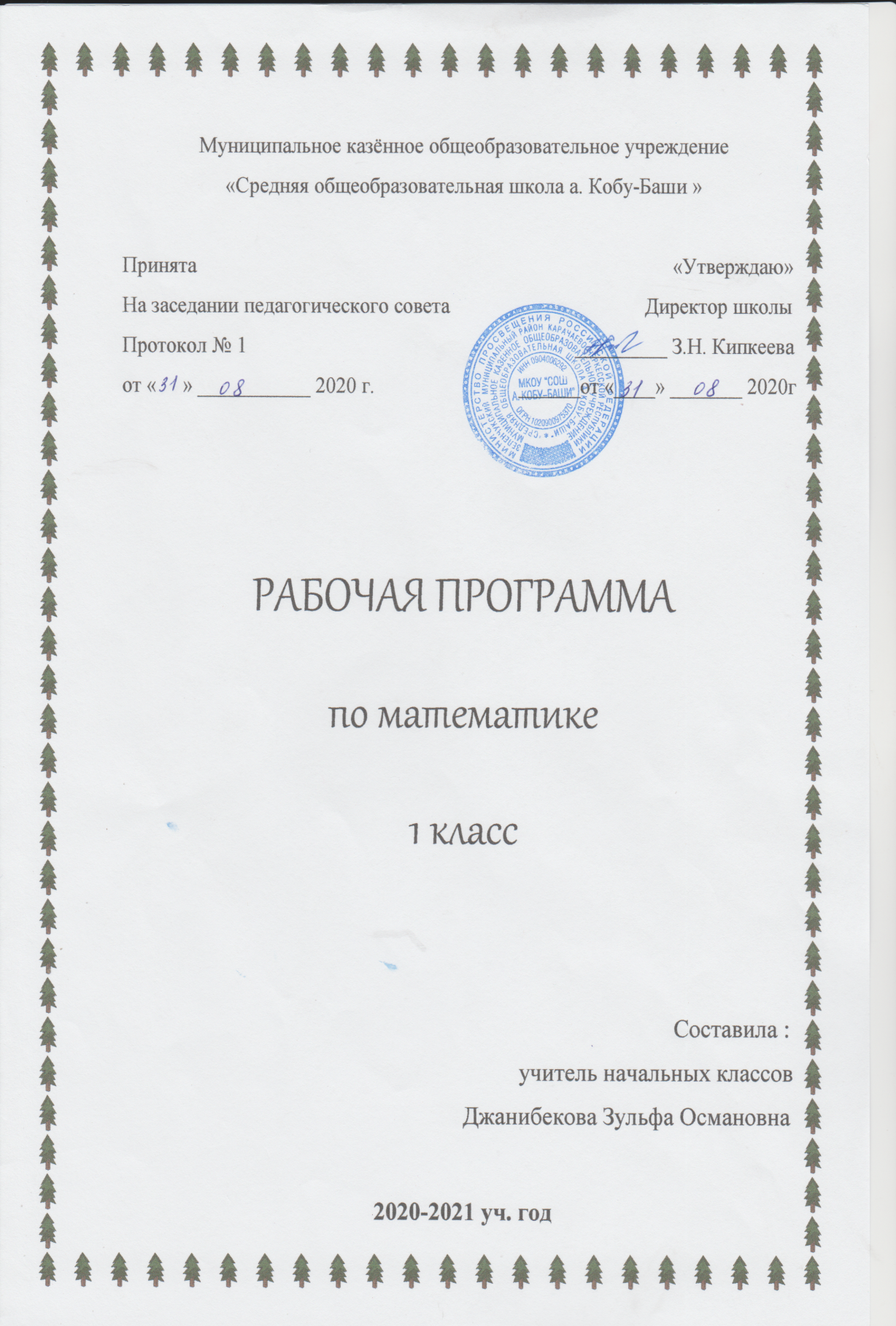 Пояснительная запискаМатематика 1 классСтатус документа      Рабочая программа по математике для 1 класса разработана на основе Примерной программы начального общего  образования по математике, соответствующей Федеральному государственному образовательному стандарту (ФГОС), утверждённым в 2004 г. приказом Минобразования РФ № 1089 от 05.03.2004.и авторской программы авторов Моро М.И, Бантовой М.А., Бельтюковой Г.В, Волковой С.И., Степановой С.В, УМК «Школа России». Программа для общеобразовательных учреждений. Начальные классы (1-4). Москва. Просвещение, 2017 год. Программа соответствует ООП НОО и учебному плану МКОУ «СОШ  а.Кобу-Баши»Нормативная база1.Федеральный закон от 29.12.2012 № 273-ФЗ «Об образовании в Российской Федерации»  (с изменениями и дополнениями 7 мая, 7 июня, 2, 23 июля, 25 ноября 2013 г., 3 февраля, 5, 27 мая, 4, 28 июня, 21 июля, 31 декабря 2014 г., 6 апреля, 2 мая, 29 июня, 13 июля, 14, 29, 30 декабря 2015 г., 2 марта, 2 июня, 3 июля, 19 декабря 2016 г., 1 мая, 29 июля, 5, 29 декабря 2017 г., 19 февраля, 7 марта, 27 июня, 3, 29 июля, 3 августа, 25 декабря 2018 г., 6 марта, 1 мая, 17 июня, 26 июля, 1 октября, 2, 27 декабря 2019 г.).2.Приказ Минобрнауки России от 30.08.2013 № 1015 (ред. от 10.06.2019) "Об утверждении Порядка организации и осуществления образовательной деятельности по основным общеобразовательным программам - образовательным программам начального общего, основного общего и среднего общего образования".3.Приказ Минобрнауки России от 06.10.2009 № 373 «Об утверждении и введении в действие федерального государственного образовательного стандарта начального общего образования»(ред. от 31.12.2015г.).4.Постановление Главного государственного санитарного врача РФ от 29.12.2010 № 189 (ред. от 22.05.2019) "Об утверждении СанПиН 2.4.2.2821-10 "Санитарно-эпидемиологические требования к условиям и организации обучения в общеобразовательных учреждениях" (вместе с "СанПиН 2.4.2.2821-10. Санитарно-эпидемиологические требования к условиям и организации обучения в общеобразовательных организациях. Санитарно-эпидемиологические правила и нормативы") .5.Приказ Минпросвещения России от 28.12.2018 №345 «О федеральном перечне учебников, рекомендуемых к использованию при реализации имеющих государственную аккредитацию образовательных программ начального общего, основного общего, среднего общего образования»6. Учебный план МКОУ СОШ а.Кобу-Баши  на 2020/2021 учебный годОсновные содержательные линии курса«Числа и величины» «Арифметические действия»,«Текстовые задачи» «Пространственные отношения. Геометрические фигуры», «Геометрические величины» «Работа с данными» Новый раздел «Работа с данными» изучается на основе содержания всех других разделов курса математики.Числа и величины Счёт предметов. Чтение и запись чисел от нуля до 20.Сравнение и упорядочение чисел, знаки сравнения.Величины и единицы их измерения. Единицы массы (килограмм), вместимости (литр), времени (час). Единицы стоимости (рубль, копейка). Соотношения между единицами измерения однородных величин. Сравнение и упорядочение однородных величин.Арифметические действия     Сложение, вычитание. Названия компонентов арифметических действий, знаки действий. Таблица сложения. Арифметические действия с числами 0 и 1. Взаимосвязь арифметических действий.     Числовое выражение. Скобки. Порядок действий. Нахождение значения числового выражения. Использование свойств арифметических действий в вычислениях (перестановка слагаемых).Работа с текстовыми задачами     Решение текстовых задач арифметическим способом. Задачи, содержащие отношения «больше на ...», «меньше на ...». Пространственные отношения. Геометрические фигурыВзаимное расположение предметов в пространстве и на плоскости (выше - ниже, слева - справа, сверху - снизу, ближе - дальше, между и пр.)Распознавание и изображение геометрических фигур: точка, линия (кривая, прямая), отрезок, ломаная, угол, многоугольник, треугольник, прямоугольник, квадрат, круг. Использование чертежных документов для выполнения построений.     Геометрические формы в окружающем мире. Распознавание и называние: куб, шар, параллелепипед, пирамида, цилиндр, конусГеометрические величины     Геометрические величины и их измерение. Измерение длины отрезка. Единицы длины (сантиметр, дециметр).Работа с данными (изучается на основе содержания всех разделов математики)    Сбор и представление информации, связанной со счетом, измерением величин; фиксирование результатов сбора.    Таблица: чтение и заполнение таблицы.                                                  Планируемые результатыЛичностные результаты: готовность ученика целенаправленно использовать знания в учении и  в  повседневной жизни для  исследования  математической сущности предмета (явления, события, факта); способность характеризовать собственные знания по предмету, формулировать вопросы, устанавливать, какие из предложенных математических задач могут быть им успешно решены; познавательный интерес к математической науке.Метапредметные результаты: способность анализировать учебную ситуацию' с точки зрения математических характеристик, устанавливать количественные и пространственные отношения объектов окружающего мира, строить алгоритм поиска необходимой информации, определять логику решения практической и учебной задачи; умение моделировать - решать учебные задачи с помощью знаков (символов), планировать, контролировать и корректировать ход решения учебной задачи.Предметные результаты:  у обучающихся формируется представление о числах как результате счёта и измерения, о принципе записи чисел. Они учатся выполнять устно арифметические действия с числами, составлять числовое выражение и находить его значение в соответствии с правилами прядка выполнения действий;накапливают опыт решения арифметических задач. Обучающиеся в процессе наблюдений и опытов знакомятся с простейшими геометрическими формами, приобретают начальные навыки изображения геометрических фигур, овладевают способами измерения длин.   В результате освоения предметного содержания курса математики у учащихся формируются общие учебные умения и способы познавательной деятельности. Простое заучивание правил и определений уступает место установлению отличительных математических признаков объекта (например, прямоугольника, квадрата), поиску общего и различного во внешних признаках (форма, размер). В процессе измерений ученики выявляют изменения, происходящие с математическими объектами, устанавливают зависимости между ними в процессе измерений, осуществляют поиск решения текстовых задач, проводят анализ информации, определяют с помощью сравнения (сопоставления) характерные признаки математических объектов (чисел, числовых выражений, геометрических фигур, зависимостей, отношений). Обучающиеся используют простейшие предметные, знаковые, графические модели, строят и преобразовывают их в соответствии с содержанием.    В ходе изучения математики осуществляется знакомство с математическим языком: развивается умение читать математический текст, формируются речевые умения (дети учатся высказывать суждения с использованием математических терминов и понятий). Школьники учатся ставить вопросы по ходу выполнения задания, выбирать доказательства верности  или неверности выполненного действия, обосновывать этапы решения учебной задачи, характеризовать результаты своего учебного труда.     Математическое содержание позволяет развивать и организационные умения: планировать этапы предстоящей работы, определять последовательность учебных действий; осуществлять контроль и оценку их правильности, поиск путей преодоления ошибок.     В процессе обучения математике школьники учатся участвовать в совместной деятельности: договариваться, обсуждать, приходить к общему мнению, распределять обязанности по поиску информации, проявлять инициативу и самостоятельностьСодержание курса  Математика 1 класс    УМК «Школа России»Тематическое планирование по МАТЕМАТИКЕСодержание курсаТематическое планированиеХарактеристика деятельности учащихсяЧисла и величины (32 часа)Числа и величины (32 часа)Числа и величины (32 часа)Счёт предметов. Чтение и запись чисел от нуля до 20.Сравнение и упорядочение чисел, знаки сравнения.Величины и единицы их измерения. Единицы массы (килограмм), вместимости (литр), времени (час). Единицы стоимости (рубль.копейка). Соотношения между единицами измерения однородных величин. Сравнение и упорядочение однородных величин.ЧислаЧисла от 1 до 10. Число 0Счёт предметов и их изображение, движений, звуков и др. Порядок следования чисел при счёте.Получение числа прибавлением 1 к предыдущему числу, вычитанием 1 из числа, непосредственно следующего за ним при счёте. Запись и чтение чисел от 1 до 10.Число «нуль». Его получение и образование. Равенство, неравенство.Отношения «равно», «больше», «меньше» для чисел, знаки сравнения. Сравнение чисел (с опорой на порядок следования чисел при счёте). Состав чисел 2, 3, 4, 5.Числа от 1 до 20Название и запись чисел от 1 до 20.Представление числа в виде суммы разрядных слагаемых.Десятичный состав чисел от 11 до 20.Отношения «равно», больше», «меньше» для чисел, знаки сравнения. Сравнение чисел (с опорой на порядок следования чисел при счёте, с помощью действий вычитания).Группировка чисел. Упорядочение чисел.Составление числовых последовательностей.ВеличиныСравнение и упорядочение предметов (событий) по разным признакам: массе, вместимости, времени, стоимости.Единицы массы: килограмм.Единицы вместимости: литр.Единицы времени: час. Определение времени по часам с точностью до часа.Единицы стоимости: копейка, рубль.Монеты: 1 р., 2 р., 5 р., 1 к., 5 к., 10 к.Единицы длины: сантиметр, дециметр.Соотношения между единицами измерения однородных величин.Моделировать ситуации, требующие перехода от одних единиц измерения к другим.Составлять модель числа.Группировать числа по заданному или самостоятельно установленному правилу.Наблюдать: устанавливать закономерности в числовой последовательности, составлять числовую последовательность по заданному ил самостоятельно выбранному правилу.Исследовать ситуации, требующие сравнения чисел и величин, их упорядочения.Характеризовать явления и события с использованием чисел и величин.Арифметические действия(51час)Арифметические действия(51час)Арифметические действия(51час)Сложение, вычитание. Названия компонентов арифметических действий, знаки действий. Таблица сложения.Таблица умножения. Арифметические действия с числами 0 и 1. Взаимосвязь арифметических действий. Числовое выражение. Скобки. Порядок действий. Нахождение значения числового выражения. Использование свойств арифметических действий в вычислениях (перестановка).Сложение и вычитаниеСложение. Слагаемое, сумма. Знак сложения. Таблица сложения. Сложение с нулём. Перестановка слагаемых в сумме двух чисел.Перестановка и группировка слагаемых в сумме нескольких чисел.Вычитание. Уменьшаемое, вычитаемое, разность. Знак вычитания. Вычитание нуля.Взаимосвязь сложения и вычитания.Приёмы вычислений:а) при сложении – прибавление числа по частям, перестановка чисел;б) при вычитании – вычитание числа по частям и вычитание на основе знания соответствующего случая сложения.Таблица сложения и вычитания в пределах 10. Соответствующие случаи вычитания. Сложение и вычитание с числом 0.Сложение двух однозначных чисел, сумма которых больше чем 10. С использованием изученных приёмов вычислений. Таблица сложения и соответствующие случаи вычитания.Отношения «больше на…», «меньше на…». Нахождение числа, которое на несколько единиц (единица разряда) больше или меньше данного.Числовые выраженияЧтение и запись числового выражения. Нахождение значений числовых выражений в одно два действия без скобок.Чтение и запись числовых выражений.Свойства арифметических действий: переместительное свойство сложения и умножения, сочетательное свойство сложенияСравнивать разные способы вычислений, выбирать удобный.Моделировать ситуации, иллюстрирующие арифметическое действие и ход его выполнения.Использовать математическую терминологию при записи и выполнении арифметического действия (сложения, вычитания, умножения, деления).Моделировать изученные арифметические зависимости.Прогнозировать результат вычисления.Контролировать и осуществлять пошаговый контроль правильности и полноты выполнения алгоритма арифметического действия.Использовать различные приёмы проверки правильности нахождения числового выражения (с опорой на правила установления порядка действий, алгоритмы выполнения арифметических действий, прикидку результата).Работа с текстовыми задачами (22 часа)Работа с текстовыми задачами (22 часа)Работа с текстовыми задачами (22 часа)Решение текстовых задач арифметическим способом. Задачи, содержащие отношения «больше  на…», «меньше на…».ЗадачаУсловие и вопрос задачи. Установление зависимости между величинами, представленными в задаче. Планирование хода решения и ответа на вопрос задачи.Решение текстовых задач арифметическим способомЗадачи, при решении которых используются: смысл арифметического действия ( сложение, вычитание). Понятия «увеличить на…», «уменьшить на…». Решение задач в одно ,два действия на сложение и вычитание.Решение задач логического характера.Планировать решение задачи. Выбирать наиболее целесообразный способ решения текстовой задачи.Объяснять выбор арифметических действий для решений.Действовать по заданному и самостоятельному плану решения задачи.Презентовать различные способы рассуждения (по вопросам, с комментированием, составлением выражения).Самостоятельно выбирать способ решения задачи.Использовать геометрические образы для решения задачи. Контролировать: обнаруживать и устранять ошибки логического (в ходе решения) и арифметического (в вычислении) характера.Наблюдать за изменением решения задачи при измени её условия.Самостоятельно выбирать способ решения задачи.Выполнять краткую запись разными способами, в том числе с помощью геометрических образов (отрезок, прямоугольник и др.).Пространственные отношении. Геометрические фигуры (11 часов)Пространственные отношении. Геометрические фигуры (11 часов)Пространственные отношении. Геометрические фигуры (11 часов)Взаимное расположение предметов в пространстве и на плоскости (выше - ниже, слева - справа, сверху - снизу, ближе - дальше, между и пр.)Распознавание и изображение геометрических фигур: точка, линия (кривая, прямая), отрезок, ломаная, угол, многоугольник, треугольник, прямоугольник, квадрат, круг. Использование чертежных документов для выполнения построений.Геометрические формы в окружающем мире. Распознавание и называние: куб, шар, параллелепипед, пирамида, цилиндр, конус.Пространственные отношенияОписание местоположения предмета в пространстве и на плоскости. Взаимное расположение предметов в пространстве и на плоскости: выше – ниже, слева – справа, сверху – снизу, ближе – дальше, между.Сравнение предметов по размеру (больше – меньше, выше – ниже, длиннее – короче) и форме (круглый, квадратный, треугольный).Направления движения: слева –направо, справа – налево, сверху – вниз, снизу – вверх).Временные представления: сначала, потом, до после, раньше, позже).Сравнение групп предметов: больше, меньше, столько же, больше (меньше) на…Геометрические фигурыРаспознавание и называние геометрической фигуры: точка, линия (кривая, прямая), отрезок, ломаная (замкнутая и незамкнутая), многоугольник.Углы, вершины, стороны многоугольника. Выделение фигур на чертеже.Изображение фигуры от руки.Геометрические фигурыСоотнесение реальных объектов с моделями геометрических фигур. Распознавание и называние геометрического тела: куба, шара, пирамиды, цилиндра, конуса.Моделировать разнообразные ситуации расположения объектов в пространстве и на плоскости.Изготавливать (конструировать) модели геометрических фигур, преобразовывать модели.Исследовать предметы окружающего мира: сопоставлять с геометрическими формами.Характеризовать свойства геометрических фигур.Сравнивать геометрические фигуры по форме.Геометрические величины (3 часа)Геометрические величины (3 часа)Геометрические величины (3 часа)Геометрические величины и их измерение. Измерение длины отрезка. Единицы длины ( сантиметр, дециметр).Измерение длины отрезка..Длина отрезка. ПериметрЕдиницы длины: сантиметр, дециметр, соотношения между ними. Переход от одних единиц длины к другим.Сравнивать геометрические фигуры по величине (размеру).Классифицировать (объединять в группы) геометрические фигуры.Работа с данными (3 часа)Работа с данными (3 часа)Работа с данными (3 часа)Сбор и представление информации, связанной со счётом, измерением величин; фиксирование результатов сбора. Таблица: чтение и заполнение таблицы, интерпретация таблицы..Сбор информации. Описание предметов, объектов, событий на основе полученной информации. Таблица. Чтение и заполнение строк, столбцов несложной готовой таблицы.Работать с информацией: находить, обобщать и представлять данные (с помощью и самостоятельно); использовать справочную литературу для уточнения и поиска информации, интерпретировать информацию (объяснять, сравнивать и обобщать данные, формулировать выводы и прогнозы).Резерв (10часов)Резерв (10часов)Резерв (10часов)№ п/пТема урокаКол-во часовТип урокаЭлементы содержанияТребования к уровню подготовки обучающихсяВид контроляХарактеристика деятельности учащихсяДата проведенияДата проведения№ п/пТема урокаКол-во часовТип урокаЭлементы содержанияТребования к уровню подготовки обучающихсяВид контроляХарактеристика деятельности учащихсяПланФакт234567910Сравнение предметов и групп предметов.Пространственные и временные представления.Сравнение предметов и групп предметов.Пространственные и временные представления.Сравнение предметов и групп предметов.Пространственные и временные представления.Сравнение предметов и групп предметов.Пространственные и временные представления.Сравнение предметов и групп предметов.Пространственные и временные представления.Сравнение предметов и групп предметов.Пространственные и временные представления.Сравнение предметов и групп предметов.Пространственные и временные представления.Сравнение предметов и групп предметов.Пространственные и временные представления.Сравнение предметов и групп предметов.Пространственные и временные представления.Сравнение предметов и групп предметов.Пространственные и временные представления.1Счёт предметов. Сравнение предметов и групп предметов1Урок-экскурсияСчёт предметов (реальных объектов, их изображений, моделей геометрических фигур и т.д.) Уметь сравнивать предметы по различным признакам (цвет, форма, размер). Ориентироваться в пространстве и на листе бумаги (вверху, внизу, слева, справа)Текущий Характеризовать явления и события с использованием чисел.Сравнивать предметы и группы предметов.2Счёт предметов (с использованием количественного и порядкового числительных)1КомбинированныйСчёт предметов (реальных объектов, их изображений, моделей геометрических фигур и т.д.) Уметь сравнивать предметы по различным признакам (цвет, форма, размер). Ориентироваться в пространстве и на листе бумаги (вверху, внизу, слева, справа)Текущий Характеризовать явления и события с использованием чисел.Сравнивать предметы и группы предметов.3Отношения «столько же», «больше», «меньше»1Комбинированный Сравнение групп предметов: больше, меньше, столько жеУметь сравнивать две группы предметов с помощью установления взаимно однозначного соответствия, т.е. путём образования парТекущий Исследовать и создавать ситуации, требующие пересчёта и сравнения групп предметов.4Пространственные представления «вверх», «вниз»1Урок-путешествиеУстановление пространственных отношений с помощью сравнения: выше – ниже, слева – справа Уметь воспроизводить последовательность чисел от 1 до 10 в порядке увеличения и уменьшенияФронтальный опросМоделировать разнообразные ситуации расположения объектов в пространстве и на плоскости.5Пространственные представления «налево», «направо»1Урок-играНаправления движения: сверху вниз, снизу вверх, справа налево, слева направоУметь вести счёт предметов (звуков, движений, слов)Индивидуальный опросМоделировать разнообразные ситуации расположения объектов в пространстве и на плоскости.6Временные представления (раньше, позже, сначала, потом)1Комбинированный Взаимное расположение предметов в пространствеЗнать, как пользоваться порядковыми числительнымиТекущий Разрешать житейские ситуации, требующие умения ориентироваться в пространстве, описывать расположение объектов7Порядковые отношения «стоять перед», «следовать за», находиться между»1Урок-экскурсияУстановление пространственных отношений с помощью сравнения: спереди – сзади, перед, после, между и другиеУметь ориентироваться в окружающем пространствеИндивидуальный опрос8Сравнение групп предметов. На сколько больше? На сколько меньше?  1Комбинированный Сравнение групп предметов: «столько же», «больше на…», «меньше на…». Сравнение групп предметов: больше, меньше, столько жеУметь сравнивать предметы, использовать знания в практической деятельностиТекущий опросМоделировать разнообразные ситуации расположения объектов в пространстве и на плоскости.Исследовать и создавать ситуации, требующие пересчёта и сравнения групп предметов9Уравнение предметов и групп предметов1Комбинированный Уравнение предметов. Сравнение групп предметовУметь уравнивать предметыФронтальный опросМоделировать разнообразные ситуации расположения объектов в пространстве и на плоскости.Исследовать и создавать ситуации, требующие пересчёта и сравнения групп предметов10-11Закрепление знаний по теме «Сравнение предметов и групп предметов. Пространственные и временные представления»2Комбинированный Сравнение групп предметов: «столько же», «больше на…», «меньше на…».Сравнение групп предметов: больше, меньше, столько же.Установление пространственных отношений с помощью сравнения: спереди – сзади, перед, после, между и другиеУметь использовать знания в практической деятельности для сравнения и уравнения предметовИндивидуальный опрос. Проверочная работаМоделировать разнообразные ситуации расположения объектов в пространстве и на плоскости.Исследовать и создавать ситуации, требующие пересчёта и сравнения групп предметовЧисла от 1 до 10 и число 0. Нумерация.Числа от 1 до 10 и число 0. Нумерация.Числа от 1 до 10 и число 0. Нумерация.Числа от 1 до 10 и число 0. Нумерация.Числа от 1 до 10 и число 0. Нумерация.Числа от 1 до 10 и число 0. Нумерация.Числа от 1 до 10 и число 0. Нумерация.Числа от 1 до 10 и число 0. Нумерация.Числа от 1 до 10 и число 0. Нумерация.Числа от 1 до 10 и число 0. Нумерация.12Много. Один. Цифра 1. Письмо цифры 11КомбинированныйНазвание и запись цифрой натурального числа 1Уметь воспроизводить последовательность первых десяти чисел в прямом и в обратном порядке, начиная с любого числаТекущий Составлять модель числа.Наблюдать: устанавливать закономерности в числовой последовательности, составлять числовую последовательность по заданному ил самостоятельно выбранному правилу.Исследовать ситуации, требующие сравнения чисел и величин, их упорядочения.13Числа 1, 2. Цифра 2. Письмо цифры 21КомбинированныйНазвание и запись цифрой натурального числа 2Знать, какое место занимает каждое из десяти чисел в этой последовательности (последующие, предыдущие числа, между какими числами находится)Текущий Составлять модель числа.Наблюдать: устанавливать закономерности в числовой последовательности, составлять числовую последовательность по заданному ил самостоятельно выбранному правилу.Исследовать ситуации, требующие сравнения чисел и величин, их упорядочения.14Числа 1, 2. Цифра 2. Образование числа 21КомбинированныйПолучение числа прибавлением 1 к предыдущему числуЗнать место 0 среди изученных чисел. Считать различные объекты (предметы, группы предметов, звуки, движения, слова, слоги и т.п.) и устанавливать порядковый номер того или иного предмета при указанном порядке счётаИндивидуальный Составлять модель числа.Наблюдать: устанавливать закономерности в числовой последовательности, составлять числовую последовательность по заданному ил самостоятельно выбранному правилу.Исследовать ситуации, требующие сравнения чисел и величин, их упорядочения.15Числа 1, 2, 3. Цифра 3. Письмо цифры 31КомбинированныйНазвание и запись цифрой натуральных чисел от 1 до 3Знать место числа 3 в числовом ряду ТекущийСоставлять модель числа.Наблюдать: устанавливать закономерности в числовой последовательности, составлять числовую последовательность по заданному ил самостоятельно выбранному правилу.Исследовать ситуации, требующие сравнения чисел и величин, их упорядочения.16Знаки: +, –, =. «Прибавить», «вычесть», «получиться»1Урок-путешествиеЗнаки: + (плюс), – (минус), = (равно)Уметь пользоваться математической терминологиейТекущийМоделировать ситуации, иллюстрирующие арифметическое действие и ход его выполнения.Использовать математическую терминологиюПрогнозировать результат вычисления.17Составление и чтение равенств1Урок-играЗнаки: + (плюс), – (минус), = (равно). Отношение «равно» для чисел и запись отношения с помощью знаковУметь читать печатные и письменные цифры, правильно писать цифры в тетради, уметь соотносить цифру и числу предметовТекущий Моделировать ситуации, иллюстрирующие арифметическое действие и ход его выполнения.Использовать математическую терминологию при записи и выполнении арифметического действия (сложения, вычитания, умножения, деления).Прогнозировать результат вычисления.18Число 4. Письмо цифры 41КомбинированныйНазвание и запись цифрой натуральных чисел от 1 до 4Уметь различать линии (прямую, кривую, ломаную), распознавать и правильно называть многоугольники.ТекущийСоставлять модель числа.Исследовать ситуации, требующие сравнения чисел и величин, их упорядочения.Исследовать предметы окружающего мира: сопоставлять с геометрическими формами19Отношения «длиннее», «короче», «одинаковые по длине»1КомбинированныйСравнение предметов по размерам (длиннее – короче)Уметь сравнивать длины отрезков на глазТекущийСравнивать геометрические фигуры по величине (размеру).Классифицировать(объединять в группы) геометрические фигуры.20Число 5. Письмо цифры 51Урок-играНазвание и запись цифрой натуральных чисел от 1 до 5Уметь сравнивать любые два числа (в пределах изученного). Записывать результат сравнения чисел, используя соответствующие знакиТекущий Составлять модель числа.Исследовать ситуации, требующие сравнения чисел и величин, их упорядочения.Исследовать предметы окружающего мира: сопоставлять с геометрическими формами21Числа от 1 до 5: получение, сравнение, запись, соотнесение числа и цифры. Состав числа 5 из двух слагаемых1КомбинированныйПолучение числа прибавлением 1 к предыдущему числуЗнать состав числа 5 из двух слагаемых. Уметь сравнивать любые два числа, от 1 до 5Самостоятельная работа (10 мин)Составлять модель числа.Исследовать ситуации, требующие сравнения чисел и величин, их упорядочения.Исследовать предметы окружающего мира: сопоставлять с геометрическими формами22Точка. Линия: кривая, прямая. Отрезок 1Урок-экскурсияРаспознавание и изображение геометрических фигур: точки, прямой, кривой, отрезкаЗнать понятия «линия», «точка», «прямая», «отрезок». Уметь находить на чертеже геометрические фигурыТекущий Изготавливать (конструировать) модели геометрических фигур, преобразовывать модели.Исследовать предметы окружающего мира: сопоставлять с геометрическими формами.Характеризовать свойства геометрических фигур.23Ломаная линия. Звено ломаной, вершины. Ломаная замкнутая, незамкнутая1Контрольный урокРаспознавание и изображение геометрических фигур: точки, прямой, кривой, отрезкаЗнать понятия «линия», «точка», «прямая», отрезок».Уметь находить на чертеже геометрические фигурыТекущий .Исследовать предметы окружающего мира: сопоставлять с геометрическими формами.Характеризовать свойства геометрических фигур.24Числа от 1 до 5: получение, сравнение, запись, соотнесение числа и цифры. Состав чисел от 2 до 5 из двух слагаемых1КомбинированныйПоследовательность натуральных чисел от 2 до 5Знать правило образования чисел первого десятка: прибавлением 1 к предыдущему числу или вычитанием 1 из следующего за ним в ряду чисел ТекущийСоставлять модель числа.Исследовать ситуации, требующие сравнения чисел и величин, их упорядочения.Наблюдать: устанавливать закономерности в числовой последовательности, составлять числовую последовательность по заданному ил самостоятельно выбранному правилу.25Знаки: < (больше), > (меньше), = (равно)1КомбинированныйОтношения «больше», «меньше», «равно» для чисел, их запись с помощью знаков: < (больше), > (меньше), = (равно)Уметь сравнивать числа первого десяткаТекущий Моделировать ситуации, иллюстрирующие сравнение чисел.Использовать     математическую  терминологию 26«Равенство», «неравенство»1КомбинированныйОтношения «больше», «меньше», «равно» для чисел, их запись с помощью знаков: < (больше), > (меньше), = (равно)Уметь сравнивать выраженияТекущий Моделировать ситуации, иллюстрирующие сравнение чисел.Использовать     математическую  терминологию27Многоугольники 1КомбинированныйРаспознавание геометрических фигур: многоугольникиЗнать все случаи образования чисел первого десятка в результате сложения двух чисел; все случаи состава чисел 3 – 5 из двух слагаемых, а по отношению к числам 6 – 10 знать, что каждое из них может быть получено не только прибавлением (вычитанием) 1, но и другим способом Текущий Исследовать предметы окружающего мира: сопоставлять с геометрическими формами.Характеризовать свойства геометрических фигур.Сравнивать геометрические фигуры28Закрепление и обобщение знаний по теме «Числа от 1 до 5. Состав чисел 2 – 5»1КомбинированныйПоследовательность натуральных чисел от 2 до 5Знать все случаи образования чисел первого десятка в результате сложения двух чисел; все случаи состава чисел 3 – 5 из двух слагаемых, а по отношению к числам 6 – 10 знать, что каждое из них может быть получено не только прибавлением (вычитанием) 1, но и другим способом Самостоятельная работа (10 мин)Составлять модель числа.Исследовать ситуации, требующие сравнения чисел и величин, их упорядочения.Наблюдать: устанавливать закономерности в числовой последовательности, составлять числовую последовательность по заданному ил самостоятельно выбранному правилу.Использовать     математическую  терминологиюРаботать с информацией: находить, обобщать и представлять данные (с помощью и самостоятельно); интерпретировать информацию (объяснять, сравнивать и обобщать данные, формулировать выводы и прогнозы).Характеризовать явления и события с использованием чисел и величин29Числа 6, 7. Письмо цифры 61КомбинированныйНазвание и запись цифрой натуральных чисел от 1 до 7. Расположение предметов по порядку: установление первого и последнего, следующего и предшествующего (если они существуют)Знать все случаи образования чисел первого десятка в результате сложения двух чисел; все случаи состава чисел 3 – 5 из двух слагаемых, а по отношению к числам 6 – 10 знать, что каждое из них может быть получено не только прибавлением (вычитанием) 1, но и другим способом Текущий Составлять модель числа.Исследовать ситуации, требующие сравнения чисел и величин, их упорядочения.Наблюдать: устанавливать закономерности в числовой последовательности, составлять числовую последовательность по заданному ил самостоятельно выбранному правилу.Использовать     математическую  терминологиюРаботать с информацией: находить, обобщать и представлять данные (с помощью и самостоятельно); интерпретировать информацию (объяснять, сравнивать и обобщать данные, формулировать выводы и прогнозы).Характеризовать явления и события с использованием чисел и величин30Числа 1, 2, 3, 4, 5, 6, 7. Письмо цифры 71КомбинированныйНазвание и запись цифрой натуральных чисел от 1 до 7. Расположение предметов по порядку: установление первого и последнего, следующего и предшествующего (если они существуют)Уметь записать в виде примера (с использованием знаков +, -, =) случаи образования чисел, читать такие примеры, решать их,; определить время по часамТекущий Составлять модель числа.Исследовать ситуации, требующие сравнения чисел и величин, их упорядочения.Наблюдать: устанавливать закономерности в числовой последовательности, составлять числовую последовательность по заданному ил самостоятельно выбранному правилу.Использовать     математическую  терминологиюРаботать с информацией: находить, обобщать и представлять данные (с помощью и самостоятельно); интерпретировать информацию (объяснять, сравнивать и обобщать данные, формулировать выводы и прогнозы).Характеризовать явления и события с использованием чисел и величин31Числа 1, 2, 3, 4, 5, 6, 7. Письмо цифры 6, 71КомбинированныйПоследовательность натуральных чисел от 1 до 7Знать состав изученных чиселИндивидуальный Составлять модель числа.Исследовать ситуации, требующие сравнения чисел и величин, их упорядочения.Наблюдать: устанавливать закономерности в числовой последовательности, составлять числовую последовательность по заданному ил самостоятельно выбранному правилу.Использовать     математическую  терминологиюРаботать с информацией: находить, обобщать и представлять данные (с помощью и самостоятельно); интерпретировать информацию (объяснять, сравнивать и обобщать данные, формулировать выводы и прогнозы).Характеризовать явления и события с использованием чисел и величин32Числа 8, 9. Письмо цифры 81КомбинированныйНазвание и запись цифрой натуральных чисел от 1 до 8Знать состав чисел 8 и 9Текущий Составлять модель числа.Исследовать ситуации, требующие сравнения чисел и величин, их упорядочения.Наблюдать: устанавливать закономерности в числовой последовательности, составлять числовую последовательность по заданному ил самостоятельно выбранному правилу.Использовать     математическую  терминологиюРаботать с информацией: находить, обобщать и представлять данные (с помощью и самостоятельно); интерпретировать информацию (объяснять, сравнивать и обобщать данные, формулировать выводы и прогнозы).Характеризовать явления и события с использованием чисел и величин33Числа 1, 2, 3, 4, 5, 6, 7, 8, 9. Письмо цифры 91КомбинированныйНазвание и запись цифрой натуральных чисел от 1 до 9Знать случаи образования изученных чиселТекущий Составлять модель числа.Исследовать ситуации, требующие сравнения чисел и величин, их упорядочения.Наблюдать: устанавливать закономерности в числовой последовательности, составлять числовую последовательность по заданному ил самостоятельно выбранному правилу.Использовать     математическую  терминологиюРаботать с информацией: находить, обобщать и представлять данные (с помощью и самостоятельно); интерпретировать информацию (объяснять, сравнивать и обобщать данные, формулировать выводы и прогнозы).Характеризовать явления и события с использованием чисел и величин34Число 10. Запись числа 101КомбинированныйНазвания, последовательность и запись цифрами натуральных чисел от 0 до 10Знать правило образования числа 10, случаи состава чисел 10Текущий Составлять модель числа.Исследовать ситуации, требующие сравнения чисел и величин, их упорядочения.Наблюдать: устанавливать закономерности в числовой последовательности, составлять числовую последовательность по заданному ил самостоятельно выбранному правилу.Использовать     математическую  терминологиюРаботать с информацией: находить, обобщать и представлять данные (с помощью и самостоятельно); интерпретировать информацию (объяснять, сравнивать и обобщать данные, формулировать выводы и прогнозы).Характеризовать явления и события с использованием чисел и величин35Числа от 1 до 10. Закрепление по теме «Числа от 1 до 10 и число 0»1Урок-играНазвания, последовательность и запись цифрами натуральных чисел от 0 до 10Уметь сравнивать число первого десятка. Знать состав чисел от 2 до 10Текущий Составлять модель числа.Исследовать ситуации, требующие сравнения чисел и величин, их упорядочения.Наблюдать: устанавливать закономерности в числовой последовательности, составлять числовую последовательность по заданному ил самостоятельно выбранному правилу.Использовать     математическую  терминологиюРаботать с информацией: находить, обобщать и представлять данные (с помощью и самостоятельно); интерпретировать информацию (объяснять, сравнивать и обобщать данные, формулировать выводы и прогнозы).Характеризовать явления и события с использованием чисел и величин36Числа от 1 до 10. Закрепление по теме «Числа от 1 до 10 и число 0»1КомбинированныйПоследовательность натуральных чисел от 1 до 10Уметь различать понятия «число», «цифра»Проверочная работа (10 мин)Составлять модель числа.Исследовать ситуации, требующие сравнения чисел и величин, их упорядочения.Наблюдать: устанавливать закономерности в числовой последовательности, составлять числовую последовательность по заданному ил самостоятельно выбранному правилу.Использовать     математическую  терминологиюРаботать с информацией: находить, обобщать и представлять данные (с помощью и самостоятельно); интерпретировать информацию (объяснять, сравнивать и обобщать данные, формулировать выводы и прогнозы).Характеризовать явления и события с использованием чисел и величин37Сантиметр – единица измерения длины 1Комбинированный Единицы измерения длины: сантиметр. Получение числа прибавлением 1 к предыдущему числуЗнать единицу длины, правило образования чисел первого десятка: прибавлением 1Текущий Сравнивать длины предметовРаботать с информацией38Увеличить. Уменьшить. Измерение длины отрезков с помощью линейки 1КомбинированныйПолучение числа вычитанием 1 из числа, непосредственно следующего за ним при счётеУметь записывать в виде примера (с использованием знаков +, -, =) случаи образования чисел, читать такие примеры, решать ихТекущий Моделировать ситуации, иллюстрирующие увеличение или уменьшение чисел..Сравнивать длины предметов Наблюдать: устанавливать закономерности в числовой последовательности, составлять числовую последовательность по заданному ил самостоятельно выбранному правилу.Использовать     математическую  терминологию39Число 0. Цифра 01Урок-сказкаСложение и вычитание с числом 0Знать место числа 0 в числовом ряду Текущий Составлять модель числа.Исследовать ситуации, требующие сравнения чисел и величин, их упорядочения.Наблюдать: устанавливать закономерности в числовой последовательности, составлять числовую последовательность по заданному ил самостоятельно выбранному правилу.40Сложение с нулём. Вычитание нуля 1КомбинированныйСчёт предметов Уметь решать примеры с числом 0Текущий Моделировать ситуации, иллюстрирующие арифметическое действие и ход его выполнения.Использовать математическую терминологиюПрогнозировать результат вычисления.41Закрепление знаний по теме «Числа от 1 до 10 и число 0»1КомбинированныйСравнение предметов по разным признакамЗнать правило образования чисел первого десятка: прибавлением 1Текущий  Наблюдать: устанавливать закономерности в числовой последовательности, составлять числовую последовательность по заданному ил самостоятельно выбранному правилу.Использовать     математическую  терминологиюМоделировать изученные арифметические зависимости.Прогнозировать результат вычисления.42Диагностика знаний учащихся по теме «Числа от 1 до 10 и число 0»1Контроль и учёт знаний Счёт предметов. Запись чисел первого десяткаЗнать состав чисел первого десятка. Сравнивать числа первого десяткаПроверочная работа (35 мин)Использовать различные приёмы проверки правильности нахождения числового выраженияЧисла от 1 до 10.Сложение и вычитание.Числа от 1 до 10.Сложение и вычитание.Числа от 1 до 10.Сложение и вычитание.Числа от 1 до 10.Сложение и вычитание.Числа от 1 до 10.Сложение и вычитание.Числа от 1 до 10.Сложение и вычитание.Числа от 1 до 10.Сложение и вычитание.Числа от 1 до 10.Сложение и вычитание.Числа от 1 до 10.Сложение и вычитание.Числа от 1 до 10.Сложение и вычитание.43Прибавить и вычесть число 11КомбинированныйПолучение числа прибавлением 1 к предыдущему числуУметь применять навыки прибавления и вычитания 1, 2 и 3 к любому числу в пределах 10 Текущий Наблюдать: устанавливать закономерности в числовой последовательности, составлять числовую последовательность по заданному ил самостоятельно выбранному правилу.Использовать     математическую  терминологиюМоделировать изученные арифметические зависимости.Прогнозировать результат вычисления.44Прибавить число 11КомбинированныйПолучение числа прибавлением 1 к предыдущему числуУметь применять навыки прибавления и вычитания 1, 2 и 3 к любому числу в пределах 10 Текущий Наблюдать: устанавливать закономерности в числовой последовательности, составлять числовую последовательность по заданному ил самостоятельно выбранному правилу.Использовать     математическую  терминологиюМоделировать изученные арифметические зависимости.Прогнозировать результат вычисления.45Вычесть число 11КомбинированныйПолучение числа вычитанием 1 из числа, непосредственно следующего за ним при счётеУметь представлять числа в пределах 10 в виде суммы двух слагаемых, одно из которых равно 1, 2 и 3Текущий Наблюдать: устанавливать закономерности в числовой последовательности, составлять числовую последовательность по заданному ил самостоятельно выбранному правилу.Использовать     математическую  терминологиюМоделировать изученные арифметические зависимости.Прогнозировать результат вычисления.46Прибавить и вычесть число 21Комбинированный Арифметические действия с числамиУметь пользоваться математической терминологией: «прибавить», «вычесть», «увеличить», «плюс», «минус», «слагаемое», «сумма»Текущий Наблюдать: устанавливать закономерности в числовой последовательности, составлять числовую последовательность по заданному ил самостоятельно выбранному правилу.Использовать     математическую  терминологиюМоделировать изученные арифметические зависимости.Прогнозировать результат вычисления.47Слагаемы. Сумма. Использование этих терминов при чтении записей 1 КомбинированныйНазвание компонентов и результата сложения Уметь пользоваться математической терминологией: «прибавить», «вычесть», «увеличить», «плюс», «минус», «слагаемое», «сумма»Текущий Моделировать ситуации, иллюстрирующие арифметическое действие и ход его выполнения.Использовать математическую терминологиюПрогнозировать результат вычисления.48Задача (условие, вопрос)1КомбинированныйАрифметические действия с числами. Решение текстовых задач арифметическим способомИметь представление о задаче, о структурных компонентах текстовых задач (условие, вопрос, решение, ответ)Текущий Планировать решение задачи. Выбирать наиболее целесообразный способ решения текстовой задачи.Объяснять выбор арифметических действий для решений.49Составление и решение задач на сложение и вычитание по одному рисунку1КомбинированныйРешение текстовых задач арифметическим способомУметь правильно читать и слушать задачи, представлять ситуацию, описанную в задаче, выделять условие задачи и её вопросТекущий Планировать решение задачи. Выбирать наиболее целесообразный способ решения текстовой задачи.Объяснять выбор арифметических действийдля решений.Выполнять краткую запись разными способами, в том числе с помощью геометрических образов (отрезок, прямоугольник и др.).50Прибавить и вычесть число 2. Составление и заучивание таблиц1КомбинированныйТаблица сложения однозначных чиселУметь применять навык прибавления и вычитания 1, 2 и 3 к любому числу в пределах 10Текущий Моделировать ситуации, иллюстрирующие арифметическое действие и ход его выполнения.Использовать математическую терминологиюПрогнозировать результат вычисленияПланировать решение задачи. Выбирать наиболее целесообразный способ решения текстовой задачи.Объяснять выбор арифметических действийдля решений.Выполнять краткую запись разными способами, в том числе с помощью геометрических образов (отрезок, прямоугольник и др.).51Закрепление знаний по теме «Прибавить и вычесть число 2»1КомбинированныйТаблица сложения однозначных чиселУметь применять навык прибавления и вычитания 1, 2 и 3 к любому числу в пределах 10Текущий Моделировать ситуации, иллюстрирующие арифметическое действие и ход его выполнения.Использовать математическую терминологиюПрогнозировать результат вычисленияПланировать решение задачи. Выбирать наиболее целесообразный способ решения текстовой задачи.Объяснять выбор арифметических действийдля решений.Выполнять краткую запись разными способами, в том числе с помощью геометрических образов (отрезок, прямоугольник и др.).52Присчитывание и отсчитывание по 21КомбинированныйРешение текстовых задач арифметическим способомУметь прибавлять и вычитать число 2Текущий Моделировать ситуации, иллюстрирующие арифметическое действие и ход его выполнения.Использовать математическую терминологиюПрогнозировать результат вычисленияПланировать решение задачи. Выбирать наиболее целесообразный способ решения текстовой задачи.Объяснять выбор арифметических действийдля решений.Выполнять краткую запись разными способами, в том числе с помощью геометрических образов (отрезок, прямоугольник и др.).53-54Задачи на увеличение (уменьшение) числа на несколько единиц (с одним множеством предметом)2КомбинированныйРешение текстовых задач арифметическим способом. Счёт предметов. Таблица сложения однозначных чисел. Отношение «больше на», «меньше на»Уметь пользоваться математической терминологией: «прибавить», «вычесть», «увеличить», «плюс», «минус», «слагаемое», «сумма»Текущий Моделировать ситуации, иллюстрирующие арифметическое действие и ход его выполнения.Использовать математическую терминологиюПрогнозировать результат вычисленияПланировать решение задачи. Выбирать наиболее целесообразный способ решения текстовой задачи.Объяснять выбор арифметических действийдля решений.Выполнять краткую запись разными способами, в том числе с помощью геометрических образов (отрезок, прямоугольник и др.).55Прибавить и вычесть число 3. Приёмы вычислений1КомбинированныйПриёмы вычислений: прибавление (вычитание) числа по частям, вычитание на основе знания соответствующего случая сложения. Арифметические действия с числамиУметь прибавлять и вычитать число 3 по частям Текущий Моделировать ситуации, иллюстрирующие арифметическое действие и ход его выполнения.Использовать математическую терминологиюПрогнозировать результат вычисленияПланировать решение задачи. Выбирать наиболее целесообразный способ решения текстовой задачи.Объяснять выбор арифметических действийдля решений.Выполнять краткую запись разными способами, в том числе с помощью геометрических образов (отрезок, прямоугольник и др.).56Закрепление по теме «прибавить и вычесть число 3». Решение текстовых задач1КомбинированныйТаблица сложения однозначных чисел. Решение задач арифметическим способомЗнать состав числа чисел от 3 до 10.Уметь выполнять вычисления вида … +/-  3Текущий Моделировать ситуации, иллюстрирующие арифметическое действие и ход его выполнения.Использовать математическую терминологиюПрогнозировать результат вычисленияПланировать решение задачи. Выбирать наиболее целесообразный способ решения текстовой задачи.Объяснять выбор арифметических действийдля решений.Выполнять краткую запись разными способами, в том числе с помощью геометрических образов (отрезок, прямоугольник и др.).57Закрепление по теме «прибавить и вычесть число 3». Решение текстовых задач1КомбинированныйТаблица сложения однозначных чисел. Решение задач арифметическим способомУметь применять навыки прибавления и вычитания 3 к любому числу в пределах 10Текущий Моделировать ситуации, иллюстрирующие арифметическое действие и ход его выполнения.Использовать математическую терминологиюПрогнозировать результат вычисленияПланировать решение задачи. Выбирать наиболее целесообразный способ решения текстовой задачи.Объяснять выбор арифметических действийдля решений.Выполнять краткую запись разными способами, в том числе с помощью геометрических образов (отрезок, прямоугольник и др.).58Прибавить и вычесть число 3. составление и заучивание таблиц1КомбинированныйСложение и вычитание. Таблица сложения однозначны чиселУметь прибавлять и вычитать число 3Текущий Сравнивать разные способы вычислений, выбирать удобный.Моделировать ситуации, иллюстрирующие арифметическое действие и ход его выполнения.Использовать математическую терминологию при записи и выполнении арифметического действия (сложения, вычитания, умножения, деления).Моделировать изученные арифметические зависимости.Прогнозировать результат вычисления.Контролировать и осуществлять пошаговый контроль правильности и полноты выполнения алгоритма арифметического действия59Сложение и соответствующие случаи состава чисел 1КомбинированныйПоследовательность натуральных чисел от 2 до 10. название компонентов и результата действия сложения. Вычитание на основе знания соответствующих случаев сложенияУметь представлять числа в пределах 10 в виде суммы двух слагаемых, одно из которых равно 1, 2 и 3Текущий Сравнивать разные способы вычислений, выбирать удобный.Моделировать ситуации, иллюстрирующие арифметическое действие и ход его выполнения.Использовать математическую терминологию при записи и выполнении арифметического действия (сложения, вычитания, умножения, деления).Моделировать изученные арифметические зависимости.Прогнозировать результат вычисления.Контролировать и осуществлять пошаговый контроль правильности и полноты выполнения алгоритма арифметического действия60Решение текстовых задач1КомбинированныйРешение задач арифметическим способом. Арифметические действия с числами   Знать математические термины: «задача», «условия», «решение», «вопрос», «ответ»Текущий Моделировать ситуации, иллюстрирующие арифметическое действие и ход его выполнения.Использовать математическую терминологиюПрогнозировать результат вычисленияПланировать решение задачи. Выбирать наиболее целесообразный способ решения текстовой задачи.Объяснять выбор арифметических действийдля решений.Выполнять краткую запись разными способами, в том числе с помощью геометрических образов (отрезок, прямоугольник и др.).Действовать по заданному и самостоятельному плану решения задачи.Презентовать различные способы рассуждения (по вопросам, с комментированием, составлением выражения).61Прибавить и вычесть число 3. Решение задач1КомбинированныйТаблица сложения однозначных чисел. Решение текстовых задач арифметическим способом Знать таблицу сложения и вычитания числа 3Текущий Моделировать ситуации, иллюстрирующие арифметическое действие и ход его выполнения.Использовать математическую терминологиюПрогнозировать результат вычисленияПланировать решение задачи. Выбирать наиболее целесообразный способ решения текстовой задачи.Объяснять выбор арифметических действийдля решений.Выполнять краткую запись разными способами, в том числе с помощью геометрических образов (отрезок, прямоугольник и др.).Действовать по заданному и самостоятельному плану решения задачи.Презентовать различные способы рассуждения (по вопросам, с комментированием, составлением выражения).62Закрепление знаний по теме «Прибавить и вычесть число 3»1КомбинированныйАрифметические действия с числами. Таблица сложения однозначных чиселЗнать таблицу сложения и вычитания числа 3Текущий Моделировать ситуации, иллюстрирующие арифметическое действие и ход его выполнения.Использовать математическую терминологиюПрогнозировать результат вычисленияПланировать решение задачи. Выбирать наиболее целесообразный способ решения текстовой задачи.Объяснять выбор арифметических действийдля решений.Выполнять краткую запись разными способами, в том числе с помощью геометрических образов (отрезок, прямоугольник и др.).Действовать по заданному и самостоятельному плану решения задачи.Презентовать различные способы рассуждения (по вопросам, с комментированием, составлением выражения).63Обобщение и закрепление знаний учащихся по теме «Прибавить и вычесть число 3»1КомбинированныйТаблица сложения однозначных чисел. Сложение и вычитание чисел, использование соответствующих терминовЗнать таблицу сложения и вычитания числа 3Проверочная работа (10 мин)Моделировать ситуации, иллюстрирующие арифметическое действие и ход его выполнения.Использовать математическую терминологиюПрогнозировать результат вычисленияПланировать решение задачи. Выбирать наиболее целесообразный способ решения текстовой задачи.Объяснять выбор арифметических действийдля решений.Выполнять краткую запись разными способами, в том числе с помощью геометрических образов (отрезок, прямоугольник и др.).Действовать по заданному и самостоятельному плану решения задачи.Презентовать различные способы рассуждения (по вопросам, с комментированием, составлением выражения).64Решение задач изученных видов 1КомбинированныйРешение текстовых задач арифметическим способомУметь решать текстовые задачи арифметическим способомСамостоятельная работа (10 мин)Моделировать ситуации, иллюстрирующие арифметическое действие и ход его выполнения.Использовать математическую терминологиюПрогнозировать результат вычисленияПланировать решение задачи. Выбирать наиболее целесообразный способ решения текстовой задачи.Объяснять выбор арифметических действийдля решений.Выполнять краткую запись разными способами, в том числе с помощью геометрических образов (отрезок, прямоугольник и др.).Действовать по заданному и самостоятельному плану решения задачи.Презентовать различные способы рассуждения (по вопросам, с комментированием, составлением выражения).65Прибавить и вычесть числа 1, 2, 3. Решение задач1КомбинированныйАрифметические действия с числами. Решение текстовых задач арифметическим способом Уметь применять навыки прибавления и вычитания 1, 2 и 3 к любому числу в пределах 10 Текущий Моделировать ситуации, иллюстрирующие арифметическое действие и ход его выполнения.Использовать математическую терминологиюПрогнозировать результат вычисленияДействовать по заданному и самостоятельному плану решения задачи.Презентовать различные способы рассуждения (по вопросам, с комментированием, составлением выражения).Контролировать: обнаруживать и устранять ошибки логического (в ходе решения) и арифметического (в вычислении) характера.Наблюдать за изменением решения задачи при измени её условия.66Задачи на увеличение числа на несколько единиц (с двумя множествами предметов) 1КомбинированныйРешение текстовых задач арифметическим способом. «Увеличить на». «Уменьшить на»Уметь представлять числа в пределах 10 в виде суммы двух слагаемых, одно из которых равно 1, 2 и 3Текущий Планировать решение задачи. Выбирать наиболее целесообразный способ решения текстовой задачи.Объяснять выбор арифметических действийдля решений.Выполнять краткую запись разными способами, в том числе с помощью геометрических образов (отрезок, прямоугольник и др.).Действовать по заданному и самостоятельному плану решения задачи.Презентовать различные способы рассуждения (по вопросам, с комментированием, составлением выражения).67Задачи на уменьшение числа на несколько единиц (с двумя множествами предметов)1КомбинированныйПриёмы вычислений: прибавление (вычитание) числа по частям, вычитание на основе знания соответствующего случая сложения. Арифметические действия с числамиУметь пользоваться математической терминологией: «прибавит», «вычесть», «увеличить», «плюс», «минус», «слагаемое», «сумма»Текущий Планировать решение задачи. Выбирать наиболее целесообразный способ решения текстовой задачи.Объяснять выбор арифметических действийдля решений.Выполнять краткую запись разными способами, в том числе с помощью геометрических образов (отрезок, прямоугольник и др.).Действовать по заданному и самостоятельному плану решения задачи.Презентовать различные способы рассуждения (по вопросам, с комментированием, составлением выражения).68Прибавить и вычесть число 4. Приёмы вычислений  1КомбинированныйТекущий Моделировать ситуации, иллюстрирующие арифметическое действие и ход его выполнения.Использовать математическую терминологиюПрогнозировать результат вычисленияДействовать по заданному и самостоятельному плану решения задачи.Презентовать различные способы рассуждения (по вопросам, с комментированием, составлением выражения).Контролировать: обнаруживать и устранять ошибки логического (в ходе решения) и арифметического (в вычислении) характера.Наблюдать за изменением решения задачи при измени её условия.69Решение задач и выражений 1КомбинированныйРешение текстовых задач арифметическим способом. Сложение и вычитание чисел, использование соответствующих терминов. Отношения «больше на…», «меньше на…»Уметь правильно читать и слушать задачи, представлять ситуацию, описанную в задаче, выделять условие задачи и её вопрос  Тест (7 мин)Моделировать ситуации, иллюстрирующие арифметическое действие и ход его выполнения.Использовать математическую терминологиюПрогнозировать результат вычисленияДействовать по заданному и самостоятельному плану решения задачи.Презентовать различные способы рассуждения (по вопросам, с комментированием, составлением выражения).Контролировать: обнаруживать и устранять ошибки логического (в ходе решения) и арифметического (в вычислении) характера.Наблюдать за изменением решения задачи при измени её условия.70Задачи на разностное сравнение чисел1КомбинированныйСравнение чисел с опорой на порядок следования чисел при счётеУметь решать текстовые задачи арифметическим способомТекущий Моделировать ситуации, иллюстрирующие арифметическое действие и ход его выполнения.Использовать математическую терминологиюПрогнозировать результат вычисленияДействовать по заданному и самостоятельному плану решения задачи.Презентовать различные способы рассуждения (по вопросам, с комментированием, составлением выражения).Контролировать: обнаруживать и устранять ошибки логического (в ходе решения) и арифметического (в вычислении) характера.Наблюдать за изменением решения задачи при измени её условия.71Сравнение чисел. Решение задач на сравнение1КомбинированныйРешение текстовых задач арифметическим способомУметь сравнивать числаТекущий Моделировать ситуации, иллюстрирующие арифметическое действие и ход его выполнения.Использовать математическую терминологиюПрогнозировать результат вычисленияДействовать по заданному и самостоятельному плану решения задачи.Презентовать различные способы рассуждения (по вопросам, с комментированием, составлением выражения).Контролировать: обнаруживать и устранять ошибки логического (в ходе решения) и арифметического (в вычислении) характера.Наблюдать за изменением решения задачи при измени её условия.72Прибавить и вычесть число 4. Составление и заучивание таблиц1КомбинированныйРешение текстовых задач арифметическим способом. Таблица сложения однозначных чиселЗнать таблицу сложения однозначных чиселТекущий Моделировать ситуации, иллюстрирующие арифметическое действие и ход его выполнения.Использовать математическую терминологиюПрогнозировать результат вычисленияДействовать по заданному и самостоятельному плану решения задачи.Презентовать различные способы рассуждения (по вопросам, с комментированием, составлением выражения).Контролировать: обнаруживать и устранять ошибки логического (в ходе решения) и арифметического (в вычислении) характера.Наблюдать за изменением решения задачи при измени её условия.72Прибавить и вычесть число 4. Составление и заучивание таблиц1КомбинированныйРешение текстовых задач арифметическим способом. Таблица сложения однозначных чиселЗнать таблицу сложения однозначных чиселТекущий Моделировать ситуации, иллюстрирующие арифметическое действие и ход его выполнения.Использовать математическую терминологиюПрогнозировать результат вычисленияДействовать по заданному и самостоятельному плану решения задачи.Презентовать различные способы рассуждения (по вопросам, с комментированием, составлением выражения).Контролировать: обнаруживать и устранять ошибки логического (в ходе решения) и арифметического (в вычислении) характера.Наблюдать за изменением решения задачи при измени её условия.73Прибавить и вычесть числа 1, 2, 3, 4. Решение задач1КомбинированныйПриёмы вычислений: прибавление (вычитание) числа по частям, вычитание на основе знания соответствующего случая сложения. Арифметические действия с числамиЗнать таблицу сложения однозначных чисел.Уметь решать текстовые задачи арифметическим способом Самостоятельная работа (15 мин)Моделировать ситуации, иллюстрирующие арифметическое действие и ход его выполнения.Использовать математическую терминологиюПрогнозировать результат вычисленияДействовать по заданному и самостоятельному плану решения задачи.Презентовать различные способы рассуждения (по вопросам, с комментированием, составлением выражения).Контролировать: обнаруживать и устранять ошибки логического (в ходе решения) и арифметического (в вычислении) характера.Наблюдать за изменением решения задачи при измени её условия.74Перестановка слагаемых и её применение для случаев прибавления 5, 6, 7, 8, 91КомбинированныйПереместительное свойство сложения. Группировка слагаемых Уметь пользоваться переместительным свойством сложенияТекущий Моделировать ситуации, иллюстрирующие арифметическое действие и ход его выполнения.Использовать математическую терминологиюПрогнозировать результат вычисленияДействовать по заданному и самостоятельному плану решения задачи.Использовать различные приёмы проверки правильности нахождения числового выражения75Перестановка слагаемых. Прибавить числа 5, 6, 7, 8, 91КомбинированныйСложение и вычитание чисел, использование соответствующих терминов. Отношения «больше на…», «меньше на…»Уметь пользоваться математической терминологией «слагаемое», «единица» Текущий Моделировать ситуации, иллюстрирующие арифметическое действие и ход его выполнения.Использовать математическую терминологиюПрогнозировать результат вычисленияДействовать по заданному и самостоятельному плану решения задачи.Использовать различные приёмы проверки правильности нахождения числового выражения76Перестановка слагаемых. Прибавить числа 5, 6, 7, 8, 9. Составление таблицы сложения1КомбинированныйПриёмы вычислений: прибавление числа по частямЗнать таблицу сложения однозначных чиселТематический Моделировать ситуации, иллюстрирующие арифметическое действие и ход его выполнения.Использовать математическую терминологиюПрогнозировать результат вычисленияДействовать по заданному и самостоятельному плану решения задачи.Использовать различные приёмы проверки правильности нахождения числового выражения77-78Состав числа 10. Решение задач1КомбинированныйПоследовательн Таблица сложения однозначных чисел ость натуральных чисел от 1 до 10Уметь применять навык прибавления и вычитания 1, 2 и 3 к любому числу в пределах 10Тематический Моделировать ситуации, иллюстрирующие арифметическое действие и ход его выполнения.Использовать математическую терминологиюПрогнозировать результат вычисленияДействовать по заданному и самостоятельному плану решения задачи.Использовать различные приёмы проверки правильности нахождения числового выражения79Решение задач  на разностное сравнение1КомбинированныйРешение текстовых задач арифметическим способомУметь представлять числа в пределах 10 в виде суммы двух слагаемых, одно из которых равно 1, 2 и 3Текущий Моделировать ситуации, иллюстрирующие арифметическое действие и ход его выполнения.Использовать математическую терминологиюПрогнозировать результат вычисленияДействовать по заданному и самостоятельному плану решения задачиИспользовать геометрические образы для решения задачи. Контролировать: обнаруживать и устранять ошибки логического (в ходе решения) и арифметического (в вычислении) характера.Наблюдать за изменением решения задачи при измени её условия.80Решение задач на разностное сравнение1КомбинированныйСостав числа 10. Решение задач арифметическим способомУметь пользоваться математической терминологией: «прибавить», «вычесть», «увеличить», «плюс»,  «минус», «слагаемое», «сумма»Проверочная работа (10 мин)Моделировать ситуации, иллюстрирующие арифметическое действие и ход его выполнения.Использовать математическую терминологиюПрогнозировать результат вычисленияДействовать по заданному и самостоятельному плану решения задачиИспользовать геометрические образы для решения задачи. Контролировать: обнаруживать и устранять ошибки логического (в ходе решения) и арифметического (в вычислении) характера.Наблюдать за изменением решения задачи при измени её условия.81Закрепление по теме «Сложение и вычитание» (сложение и соответствующие случаи состава числа)1Урок-конкурсТаблица сложения однозначных чисел. Сложение и вычитание чисел, использование соответствующих терминов. Отношения «больше на…», «меньше на…»Иметь представление о задаче, о структурных компонентах текстовых задач (условие, вопрос, решение, ответ)Текущий Моделировать ситуации, иллюстрирующие арифметическое действие и ход его выполнения.Использовать математическую терминологиюПрогнозировать результат вычисленияДействовать по заданному и самостоятельному плану решения задачиИспользовать геометрические образы для решения задачи. Контролировать: обнаруживать и устранять ошибки логического (в ходе решения) и арифметического (в вычислении) характера.Наблюдать за изменением решения задачи при измени её условия.82Связь между суммой и слагаемыми 1КомбинированныйНазвание компонентов и результата действия сложения. Вычитание на основе знания соответствующих случаев сложенияУметь правильно читать и слушать задачи, представлять ситуацию, описанную в задаче, выделять условие задачи и её вопросТекущий Сравнивать разные способы вычислений, выбирать удобный.Моделировать изученные арифметические зависимости.Прогнозировать результат вычисления.Контролировать и осуществлять пошаговый контроль правильности и полноты выполнения алгоритма арифметического действия.Прогнозировать результат вычисленияДействовать по заданному и самостоятельному плану решения задачиИспользовать геометрические образы для решения задачи. Контролировать: обнаруживать и устранять ошибки логического (в ходе решения) и арифметического (в вычислении) характера.Наблюдать за изменением решения задачи при измени её условия.Сравнивать разные способы вычислений, выбирать удобный.Моделировать изученные арифметические зависимости.Прогнозировать результат вычисления.Контролировать и осуществлять пошаговый контроль правильности и полноты выполнения алгоритма арифметического действия. Использовать математическую терминологию83Связь между суммой и слагаемыми 1КомбинированныйНазвание компонентов и результата действия сложения. Вычитание на основе знания соответствующих случаев сложенияЗнать таблицу сложения и вычитания однозначных чиселТекущий Сравнивать разные способы вычислений, выбирать удобный.Моделировать изученные арифметические зависимости.Прогнозировать результат вычисления.Контролировать и осуществлять пошаговый контроль правильности и полноты выполнения алгоритма арифметического действия.Прогнозировать результат вычисленияДействовать по заданному и самостоятельному плану решения задачиИспользовать геометрические образы для решения задачи. Контролировать: обнаруживать и устранять ошибки логического (в ходе решения) и арифметического (в вычислении) характера.Наблюдать за изменением решения задачи при измени её условия.Сравнивать разные способы вычислений, выбирать удобный.Моделировать изученные арифметические зависимости.Прогнозировать результат вычисления.Контролировать и осуществлять пошаговый контроль правильности и полноты выполнения алгоритма арифметического действия. Использовать математическую терминологию84Решение задач и выражений1КомбинированныйРешение текстовых задач арифметическим способомУметь решать текстовые задачиТекущий Сравнивать разные способы вычислений, выбирать удобный.Моделировать изученные арифметические зависимости.Прогнозировать результат вычисления.Контролировать и осуществлять пошаговый контроль правильности и полноты выполнения алгоритма арифметического действия.Прогнозировать результат вычисленияДействовать по заданному и самостоятельному плану решения задачиИспользовать геометрические образы для решения задачи. Контролировать: обнаруживать и устранять ошибки логического (в ходе решения) и арифметического (в вычислении) характера.Наблюдать за изменением решения задачи при измени её условия.Сравнивать разные способы вычислений, выбирать удобный.Моделировать изученные арифметические зависимости.Прогнозировать результат вычисления.Контролировать и осуществлять пошаговый контроль правильности и полноты выполнения алгоритма арифметического действия. Использовать математическую терминологию85Уменьшаемое. Вычитаемое. Разность. Использование этих терминов при чтении записей1КомбинированныйНазывание компонентов и результата действия вычитанияУметь пользоваться математической терминологией: «уменьшаемое», «вычитаемое», «разность»Текущий Сравнивать разные способы вычислений, выбирать удобный.Моделировать изученные арифметические зависимости.Прогнозировать результат вычисления.Контролировать и осуществлять пошаговый контроль правильности и полноты выполнения алгоритма арифметического действия.Прогнозировать результат вычисленияДействовать по заданному и самостоятельному плану решения задачиИспользовать геометрические образы для решения задачи. Контролировать: обнаруживать и устранять ошибки логического (в ходе решения) и арифметического (в вычислении) характера.Наблюдать за изменением решения задачи при измени её условия.Сравнивать разные способы вычислений, выбирать удобный.Моделировать изученные арифметические зависимости.Прогнозировать результат вычисления.Контролировать и осуществлять пошаговый контроль правильности и полноты выполнения алгоритма арифметического действия. Использовать математическую терминологию86Вычитание из чисел 6, 7. Состав чисел 6, 71КомбинированныйТаблица сложения однозначных чисел. Приёмы вычислений: вычитание числа по частямЗнать состав чисел 6, 7Текущий Сравнивать разные способы вычислений, выбирать удобный.Моделировать изученные арифметические зависимости.Прогнозировать результат вычисления.Контролировать и осуществлять пошаговый контроль правильности и полноты выполнения алгоритма арифметического действия.Прогнозировать результат вычисленияДействовать по заданному и самостоятельному плану решения задачиИспользовать геометрические образы для решения задачи. Контролировать: обнаруживать и устранять ошибки логического (в ходе решения) и арифметического (в вычислении) характера.Наблюдать за изменением решения задачи при измени её условия.Сравнивать разные способы вычислений, выбирать удобный.Моделировать изученные арифметические зависимости.Прогнозировать результат вычисления.Контролировать и осуществлять пошаговый контроль правильности и полноты выполнения алгоритма арифметического действия. Использовать математическую терминологию87Вычитание из чисел 6, 7. Связь сложения и вычитания1КомбинированныйВычитание на основе знания соответствующих случаев сложенияУметь пользоваться изученной математической терминологиейТекущий Сравнивать разные способы вычислений, выбирать удобный.Моделировать изученные арифметические зависимости.Прогнозировать результат вычисления.Контролировать и осуществлять пошаговый контроль правильности и полноты выполнения алгоритма арифметического действия.Прогнозировать результат вычисленияДействовать по заданному и самостоятельному плану решения задачиИспользовать геометрические образы для решения задачи. Контролировать: обнаруживать и устранять ошибки логического (в ходе решения) и арифметического (в вычислении) характера.Наблюдать за изменением решения задачи при измени её условия.Сравнивать разные способы вычислений, выбирать удобный.Моделировать изученные арифметические зависимости.Прогнозировать результат вычисления.Контролировать и осуществлять пошаговый контроль правильности и полноты выполнения алгоритма арифметического действия. Использовать математическую терминологию88Вычитание из чисел 8, 9. Состав чисел 8, 9. Подготовка к введению задач в 2 действия1КомбинированныйИспользование соответствующих терминовУметь пользоваться изученной математической терминологиейТекущий Сравнивать разные способы вычислений, выбирать удобный.Моделировать изученные арифметические зависимости.Прогнозировать результат вычисления.Контролировать и осуществлять пошаговый контроль правильности и полноты выполнения алгоритма арифметического действия.Прогнозировать результат вычисленияДействовать по заданному и самостоятельному плану решения задачиИспользовать геометрические образы для решения задачи. Контролировать: обнаруживать и устранять ошибки логического (в ходе решения) и арифметического (в вычислении) характера.Наблюдать за изменением решения задачи при измени её условия.Сравнивать разные способы вычислений, выбирать удобный.Моделировать изученные арифметические зависимости.Прогнозировать результат вычисления.Контролировать и осуществлять пошаговый контроль правильности и полноты выполнения алгоритма арифметического действия. Использовать математическую терминологию89Вычитание из чисел 8, 9. Состав чисел 8, 9. Подготовка к введению задач в 2 действия1КомбинированныйПриёмы вычислений: вычитание числа по частям. Решение текстовых задач арифметическим способомУметь применять навык прибавления и вычитания 1, 2 и 3 к любому числу в пределах 10Текущий Сравнивать разные способы вычислений, выбирать удобный.Моделировать изученные арифметические зависимости.Прогнозировать результат вычисления.Контролировать и осуществлять пошаговый контроль правильности и полноты выполнения алгоритма арифметического действия.Прогнозировать результат вычисленияДействовать по заданному и самостоятельному плану решения задачиИспользовать геометрические образы для решения задачи. Контролировать: обнаруживать и устранять ошибки логического (в ходе решения) и арифметического (в вычислении) характера.Наблюдать за изменением решения задачи при измени её условия.Сравнивать разные способы вычислений, выбирать удобный.Моделировать изученные арифметические зависимости.Прогнозировать результат вычисления.Контролировать и осуществлять пошаговый контроль правильности и полноты выполнения алгоритма арифметического действия. Использовать математическую терминологию90Вычитание из числа 10. Таблица сложения и соответствующие случаи вычитания1КомбинированныйПриёмы вычислений: вычитание числа по частямУметь представлять числа в пределах 10 в виде суммы двух слагаемых, одно их которых равно 1, 2 и 3Текущий Сравнивать разные способы вычислений, выбирать удобный.Моделировать изученные арифметические зависимости.Прогнозировать результат вычисления.Контролировать и осуществлять пошаговый контроль правильности и полноты выполнения алгоритма арифметического действия.Прогнозировать результат вычисленияДействовать по заданному и самостоятельному плану решения задачиИспользовать геометрические образы для решения задачи. Контролировать: обнаруживать и устранять ошибки логического (в ходе решения) и арифметического (в вычислении) характера.Наблюдать за изменением решения задачи при измени её условия.Сравнивать разные способы вычислений, выбирать удобный.Моделировать изученные арифметические зависимости.Прогнозировать результат вычисления.Контролировать и осуществлять пошаговый контроль правильности и полноты выполнения алгоритма арифметического действия. Использовать математическую терминологию91Вычитание из чисел 8, 9, 10. связь сложения и вычитания1КомбинированныйВычитание на основе знания соответствующих случаев сложенияУметь пользоваться математической терминологией: «прибавить», «вычесть», «увеличить», «плюс»,  «минус», «слагаемое», «сумма»Текущий Сравнивать разные способы вычислений, выбирать удобный.Моделировать изученные арифметические зависимости.Прогнозировать результат вычисления.Контролировать и осуществлять пошаговый контроль правильности и полноты выполнения алгоритма арифметического действия.Прогнозировать результат вычисленияДействовать по заданному и самостоятельному плану решения задачиИспользовать геометрические образы для решения задачи. Контролировать: обнаруживать и устранять ошибки логического (в ходе решения) и арифметического (в вычислении) характера.Наблюдать за изменением решения задачи при измени её условия.Сравнивать разные способы вычислений, выбирать удобный.Моделировать изученные арифметические зависимости.Прогнозировать результат вычисления.Контролировать и осуществлять пошаговый контроль правильности и полноты выполнения алгоритма арифметического действия. Использовать математическую терминологию92Килограмм 1Урок-путешествиеЕдиница измерения массы: килограмм. Установление зависимости между величинамиЗнать единицы массы. Иметьпредставление о задаче, о структурных компонентах текстовых задач (условие, вопрос, решение, ответ)Текущий Сравнивать массы предметовРаботать с информацией93Литр 1КомбинированныйЕдиница измерения вместимости: литр. Установление зависимости между величинамиЗнать единицы объёма. Правильно читать и слушать задачи, представлять ситуацию, описанную в задаче, выделять условие задачи и её вопросТекущий Сравнивать объёмы емкостей.Работать с информацией94-95Закрепление знаний по теме «Сложение и вычитание чисел первого десятка»2комбинированныйТаблица сложения однозначных чисел. Сложение и вычитание чисел, использование соответствующих терминов. Отношения «больше на…», «меньше на…»Знать таблицу сложения однозначных чиселМатематический диктант (5 мин)Прогнозировать результат вычисления.Контролировать и осуществлять пошаговый контроль правильности и полноты выполнения алгоритма арифметического действия. Использовать математическую терминологию96Итоговая контрольная работа1Контроль и учёт знанийСложение и вычитание чисел, использование соответствующих терминов. Отношения «больше на…», «меньше на…»Знать таблицу сложения однозначных чиселКонтрольная работа (35 мин)Использовать различные приёмы проверки правильности нахождения числового выраженияСамостоятельно выбирать способ решения задачи.Числа от 11 до 20. НумерацияЧисла от 11 до 20. НумерацияЧисла от 11 до 20. НумерацияЧисла от 11 до 20. НумерацияЧисла от 11 до 20. НумерацияЧисла от 11 до 20. НумерацияЧисла от 11 до 20. НумерацияЧисла от 11 до 20. НумерацияЧисла от 11 до 20. НумерацияЧисла от 11 до 20. Нумерация97Названия и последовательность чисел1КомбинированныйНазвания, последовательность натуральных чисел от 10 до 20 в десятичной системе счисленияЗнать порядок следования чисел при счёте и уметь сравнивать числа, опираясь на порядок следования при счётеТекущий Составлять модель числа.Исследовать ситуации, требующие сравнения чисел и величин, их упорядочения.Наблюдать: устанавливать закономерности в числовой последовательности, составлять числовую последовательность по заданному ил самостоятельно выбранному правилу.Использовать математическую терминологиюПланировать решение задачи. Выбирать наиболее целесообразный способ решения текстовой задачи.Объяснять выбор арифметических действийдля решений.Выполнять краткую запись разными способами, в том числе с помощью геометрических образов (отрезок, прямоугольник и др.).98Образование чисел из одного десятка и нескольких единиц1КомбинированныйНазвания, последовательность натуральных чисел от 10 до 20 в десятичной системе счисления. Разряды двузначных чиселУметь воспроизводить последовательность чисел от 1 до 20 в порядке возрастания и убывания, называть предыдущее и последующее числаТекущий Составлять модель числа.Исследовать ситуации, требующие сравнения чисел и величин, их упорядочения.Наблюдать: устанавливать закономерности в числовой последовательности, составлять числовую последовательность по заданному ил самостоятельно выбранному правилу.Использовать математическую терминологиюПланировать решение задачи. Выбирать наиболее целесообразный способ решения текстовой задачи.Объяснять выбор арифметических действийдля решений.Выполнять краткую запись разными способами, в том числе с помощью геометрических образов (отрезок, прямоугольник и др.).99Чтение и запись чисел1КомбинированныйНазвания, последовательность и запись цифрами натуральных чисел от 10 до 20 в десятичной системе счисленияУметь записывать числа и читать эти числа, объясняя, что обозначает каждая цифра в их записиТекущий Составлять модель числа.Исследовать ситуации, требующие сравнения чисел и величин, их упорядочения.Наблюдать: устанавливать закономерности в числовой последовательности, составлять числовую последовательность по заданному ил самостоятельно выбранному правилу.Использовать математическую терминологиюПланировать решение задачи. Выбирать наиболее целесообразный способ решения текстовой задачи.Объяснять выбор арифметических действийдля решений.Выполнять краткую запись разными способами, в том числе с помощью геометрических образов (отрезок, прямоугольник и др.).100Дециметр 1КомбинированныйЕдиницы измерения длины: дециметр. Установление зависимости между величинами. Соотношение между единицами длины (см, дм)Уметь применять знания по нумерации при решении примеров вида 15 + 1, 16 – 1, 10 + 5, 12 – 10, 12 – 2. Знать новую единицу измерения – дециметр Текущий Сравнивать длины предметовРаботать с информацией Моделировать ситуации, требующие перехода от одних единиц измерения к другим101Случаи сложения и вычитания, основанные на знаниях нумерации1КомбинированныйАрифметические действия с числамиЗнать порядок следования чисел при счёте и уметь сравнивать числа, опираясь на порядок следования  при счётеИндивидуальный Наблюдать: устанавливать закономерности в числовой последовательности, составлять числовую последовательность по заданному ил самостоятельно выбранному правилу.Использовать     математическую  терминологиюМоделировать изученные арифметические зависимости.Прогнозировать результат вычисления.Группировать числа по заданному или самостоятельно установленному правилу.Исследовать ситуации, требующие сравнения чисел и величин, их упорядочения102Подготовка к изучению таблицы сложения в пределах 201КомбинированныйСложение и вычитание без перехода через десяток. Разряды двузначных чиселУметь воспроизводить последовательность чисел от 1 до 20 в порядке возрастания и убывания, называть предыдущее и последующее числаИндивидуальный опросНаблюдать: устанавливать закономерности в числовой последовательности, составлять числовую последовательность по заданному ил самостоятельно выбранному правилу.Использовать     математическую  терминологиюМоделировать изученные арифметические зависимости.Прогнозировать результат вычисления.Группировать числа по заданному или самостоятельно установленному правилу.Исследовать ситуации, требующие сравнения чисел и величин, их упорядочения103Подготовка к изучению таблицы сложения в пределах 20. Решение задач1КомбинированныйТаблица сложения. Решение текстовых задач арифметическим способом с опорой на краткую записьУметь записывать числа и читать эти числа, объясняя, что обозначает каждая цифра в их записи, представлять их в виде суммы десятка и отдельных единиц, усвоить термины «однозначное число» и «двузначное число»Текущий Наблюдать: устанавливать закономерности в числовой последовательности, составлять числовую последовательность по заданному ил самостоятельно выбранному правилу.Использовать     математическую  терминологиюМоделировать изученные арифметические зависимости.Прогнозировать результат вычисления.Группировать числа по заданному или самостоятельно установленному правилу.Исследовать ситуации, требующие сравнения чисел и величин, их упорядочения104Закрепление по теме «числа от 1 до 20»1КомбинированныйРазряды двузначных чисел. Установление зависимости между величинамиУметь записывать числа и читать эти числа, объясняя, что обозначает каждая цифра в их записи, представлять их в виде суммы десятка и отдельных единиц, усвоить термины «однозначное число» и «двузначное число»Тест (15 мин)Использовать математическую терминологиюПланировать решение задачи. Выбирать наиболее целесообразный способ решения текстовой задачи.Объяснять выбор арифметических действийдля решений.Выполнять краткую запись разными способами, в том числе с помощью геометрических образов (отрезок, прямоугольник и др.).105Подготовка к введению задач в два действия1КомбинированныйРешение текстовых задач арифметическим способом с опорой на краткую записьУметь применять знания по нумерации при решении примеров вида 15 + 1, 16 – 1, 10 + 5, 12 – 10, 12 - 2Текущий Использовать геометрические образы для решения задачи. Контролировать: обнаруживать и устранять ошибки логического (в ходе решения) и арифметического (в вычислении) характера.Наблюдать за изменением решения задачи при измени её вопроса106-108Подготовка к введению задач в два действия. Ознакомление с задачей в два действия3КомбинированныйРешение текстовых задач арифметическим способом с опорой на краткую записьЗнать способ решения задач в два действияТекущий Использовать геометрические образы для решения задачи. Контролировать: обнаруживать и устранять ошибки логического (в ходе решения) и арифметического (в вычислении) характера.Наблюдать за изменением решения задачи при измени её вопросаТабличное сложение и вычитаниеТабличное сложение и вычитаниеТабличное сложение и вычитаниеТабличное сложение и вычитаниеТабличное сложение и вычитаниеТабличное сложение и вычитаниеТабличное сложение и вычитаниеТабличное сложение и вычитаниеТабличное сложение и вычитаниеТабличное сложение и вычитание109Общий приём сложения однозначных чисел с переходом через десяток1Урок-игра Сложение однозначных чисел, сумма которых больше, чем 10, с использованием изученных приёмов вычисленийЗнать приём сложения однозначных чисел с переходом через десяток.Уметь читать, записывать и сравнивать числа в пределах 20Сравнивать разрядный состав чисел..Составлять модель числаСравнивать разные способы вычислений, выбирать удобный.Моделировать ситуации, иллюстрирующие арифметическое действие и ход его выполнения.Использовать математическую терминологиюПрогнозировать результат вычисления.Контролировать и осуществлять пошаговый контроль правильности и полноты выполнения алгоритма арифметического действия110Случаи сложения… + 2… + 31КомбинированныйТаблица сложения однозначных чисел и соответствующие случаи вычитанияЗнать приём сложения однозначных чисел с переходом через десяток.Уметь читать, записывать и сравнивать числа в пределах 20Текущий Сравнивать разрядный состав чисел..Составлять модель числаСравнивать разные способы вычислений, выбирать удобный.Моделировать ситуации, иллюстрирующие арифметическое действие и ход его выполнения.Использовать математическую терминологиюПрогнозировать результат вычисления.Контролировать и осуществлять пошаговый контроль правильности и полноты выполнения алгоритма арифметического действия111Случаи сложения… + 41Таблица сложения однозначных чисел и соответствующие случаи вычитанияЗнать приём сложения однозначных чисел с переходом через десяток.Уметь читать, записывать и сравнивать числа в пределах 20Текущий Сравнивать разрядный состав чисел..Составлять модель числаСравнивать разные способы вычислений, выбирать удобный.Моделировать ситуации, иллюстрирующие арифметическое действие и ход его выполнения.Использовать математическую терминологиюПрогнозировать результат вычисления.Контролировать и осуществлять пошаговый контроль правильности и полноты выполнения алгоритма арифметического действия112Случаи сложения… + 51Таблица сложения однозначных чисел и соответствующие случаи вычитанияЗнать приём сложения однозначных чисел с переходом через десяток.Уметь читать, записывать и сравнивать числа в пределах 20Текущий Сравнивать разрядный состав чисел..Составлять модель числаСравнивать разные способы вычислений, выбирать удобный.Моделировать ситуации, иллюстрирующие арифметическое действие и ход его выполнения.Использовать математическую терминологиюПрогнозировать результат вычисления.Контролировать и осуществлять пошаговый контроль правильности и полноты выполнения алгоритма арифметического действия113Случаи сложения… + 61КомбинированныйТаблица сложения однозначных чисел и соответствующие случаи вычитанияЗнать приём сложения однозначных чисел с переходом через десяток.Уметь читать, записывать и сравнивать числа в пределах 20Индивидуальный опросСравнивать разрядный состав чисел..Составлять модель числаСравнивать разные способы вычислений, выбирать удобный.Моделировать ситуации, иллюстрирующие арифметическое действие и ход его выполнения.Использовать математическую терминологиюПрогнозировать результат вычисления.Контролировать и осуществлять пошаговый контроль правильности и полноты выполнения алгоритма арифметического действия114Случаи сложения… + 71КомбинированныйСложение однозначных чисел, сумма которых больше, чем 10, с использованием изученных приёмов вычисленийЗнать приём сложения однозначных чисел с переходом через десяток.Уметь читать, записывать и сравнивать числа в пределах 20Текущий Сравнивать разрядный состав чисел..Составлять модель числаСравнивать разные способы вычислений, выбирать удобный.Моделировать ситуации, иллюстрирующие арифметическое действие и ход его выполнения.Использовать математическую терминологиюПрогнозировать результат вычисления.Контролировать и осуществлять пошаговый контроль правильности и полноты выполнения алгоритма арифметического действия115Случаи сложения… +8, … + 91КомбинированныйСложение однозначных чисел, сумма которых больше, чем 10, с использованием изученных приёмов вычисленийЗнать приём сложения однозначных чисел с переходом через десяток.Уметь читать, записывать и сравнивать числа в пределах 20Текущий Сравнивать разрядный состав чисел..Составлять модель числаСравнивать разные способы вычислений, выбирать удобный.Моделировать ситуации, иллюстрирующие арифметическое действие и ход его выполнения.Использовать математическую терминологиюПрогнозировать результат вычисления.Контролировать и осуществлять пошаговый контроль правильности и полноты выполнения алгоритма арифметического действия116Таблица сложения1КомбинированныйТаблица сложения однозначных чисел и соответствующие случаи вычитанияЗнать таблицу сложения однозначных чиселТекущий Сравнивать разрядный состав чисел..Составлять модель числаСравнивать разные способы вычислений, выбирать удобный.Моделировать ситуации, иллюстрирующие арифметическое действие и ход его выполнения.Использовать математическую терминологиюПрогнозировать результат вычисления.Контролировать и осуществлять пошаговый контроль правильности и полноты выполнения алгоритма арифметического действия117Решение задач и выражений1Урок-соревнованиеРешение текстовых задач арифметическим способом с опорой на краткую запись и схему. Установление зависимости между величинамиУметь решать текстовые задачи арифметическим способомТекущий Использовать математическую терминологиюПланировать решение задачи. Выбирать наиболее целесообразный способ решения текстовой задачи.Объяснять выбор арифметических действийдля решений.Выполнять краткую запись разными способами, в том числе с помощью геометрических образов (отрезок, прямоугольник и др.).118Закрепление знаний по теме «Табличное сложение 20»1КомбинированныйСложение однозначных чисел, сумма которых больше, чем 10, с использованием изученных приёмов вычисленийУметь представлять числа в пределах 20 в виде суммы десятка и отдельных единицТест (15 мин)Сравнивать разрядный состав чисел..Составлять модель числаСравнивать разные способы вычислений, выбирать удобный.Моделировать ситуации, иллюстрирующие арифметическое действие и ход его выполнения.Использовать математическую терминологиюПрогнозировать результат вычисления.Контролировать и осуществлять пошаговый контроль правильности и полноты выполнения алгоритма арифметического действия119Прим вычитания числа по частям1КомбинированныйПриём вычитания числа по частямЗнать приём вычитания по частям Текущий Сравнивать разрядный состав чисел..Составлять модель числаСравнивать разные способы вычислений, выбирать удобный.Моделировать ситуации, иллюстрирующие арифметическое действие и ход его выполнения.Использовать математическую терминологиюПрогнозировать результат вычисления.Контролировать и осуществлять пошаговый контроль правильности и полноты выполнения алгоритма арифметического действия120Случаи вычитания 11 – …1КомбинированныйТаблица сложения однозначных чисел. Разряды двузначных чисел. Приём вычитания числа по частям Знать приём вычитания по частямТекущий Сравнивать разрядный состав чисел..Составлять модель числаСравнивать разные способы вычислений, выбирать удобный.Моделировать ситуации, иллюстрирующие арифметическое действие и ход его выполнения.Использовать математическую терминологиюПрогнозировать результат вычисления.Контролировать и осуществлять пошаговый контроль правильности и полноты выполнения алгоритма арифметического действия121Случаи вычитания12 – … 1КомбинированныйРешение текстовых задач арифметическим способом с опорой на краткую запись и схемуЗнать и уметь выполнять случаи вычитания12 – … Самостоятельная работа (15 мин)Сравнивать разрядный состав чисел..Составлять модель числаСравнивать разные способы вычислений, выбирать удобный.Моделировать ситуации, иллюстрирующие арифметическое действие и ход его выполнения.Использовать математическую терминологиюПрогнозировать результат вычисления.Контролировать и осуществлять пошаговый контроль правильности и полноты выполнения алгоритма арифметического действия122Случаи вычитания13 – … 1КомбинированныйТаблица сложения однозначных чисел. Разряды двузначных чисел. Приём вычитания числа по частямЗнать таблицу сложения однозначных чиселТекущий Сравнивать разрядный состав чисел..Составлять модель числаСравнивать разные способы вычислений, выбирать удобный.Моделировать ситуации, иллюстрирующие арифметическое действие и ход его выполнения.Использовать математическую терминологиюПрогнозировать результат вычисления.Контролировать и осуществлять пошаговый контроль правильности и полноты выполнения алгоритма арифметического действия123Случаи вычитания 14 – … 1КомбинированныйРешение текстовых задач арифметическим способом с опорой на краткую запись и схему. Приём вычитания числа по частямЗнать и уметь выполнять случаи вычитания 14 – …Текущий Сравнивать разрядный состав чисел..Составлять модель числаСравнивать разные способы вычислений, выбирать удобный.Моделировать ситуации, иллюстрирующие арифметическое действие и ход его выполнения.Использовать математическую терминологиюПрогнозировать результат вычисления.Контролировать и осуществлять пошаговый контроль правильности и полноты выполнения алгоритма арифметического действия124Случаи вычитания15 – … 1КомбинированныйТаблица сложения однозначных чисел. Разряды двузначных чисел. Приём вычитания числа по частямЗнать термины: «однозначное число», «двузначное число»Текущий Сравнивать разрядный состав чисел..Составлять модель числаСравнивать разные способы вычислений, выбирать удобный.Моделировать ситуации, иллюстрирующие арифметическое действие и ход его выполнения.Использовать математическую терминологиюПрогнозировать результат вычисления.Контролировать и осуществлять пошаговый контроль правильности и полноты выполнения алгоритма арифметического действия125Случаи вычитания 16 – …1КомбинированныйРешение текстовых задач арифметическим способом с опорой на краткую запись и схему. Приём вычитания числа по частямУметь решать текстовые задачи арифметическим способомТекущий Сравнивать разрядный состав чисел..Составлять модель числаСравнивать разные способы вычислений, выбирать удобный.Моделировать ситуации, иллюстрирующие арифметическое действие и ход его выполнения.Использовать математическую терминологиюПрогнозировать результат вычисления.Контролировать и осуществлять пошаговый контроль правильности и полноты выполнения алгоритма арифметического действия126Случаи вычитания17 – …, 18 – … 1КомбинированныйТаблица сложения однозначных чисел. Разряды двузначных чисел. Приём вычитания числа по частямЗнать названия и последовательность чисел от 0 до 20; названия и обозначение действий сложения и вычитания; таблицу сложения чисел в пределах 10 и соответствующие случаи вычитанияТекущий Сравнивать разрядный состав чисел..Составлять модель числаСравнивать разные способы вычислений, выбирать удобный.Моделировать ситуации, иллюстрирующие арифметическое действие и ход его выполнения.Использовать математическую терминологиюПрогнозировать результат вычисления.Контролировать и осуществлять пошаговый контроль правильности и полноты выполнения алгоритма арифметического действия127Закрепление знаний по теме «Табличное сложение и вычитание чисел»1КомбинированныйРешение текстовых задач арифметическим способом с опорой на краткую запись и схему. Приём вычитания числа по частямЗнать названия и последовательность чисел от 0 до 20; названия и обозначение действий сложения и вычитания; таблицу сложения чисел в пределах 10 и соответствующие случаи вычитанияТекущий Сравнивать разрядный состав чисел..Составлять модель числаСравнивать разные способы вычислений, выбирать удобный.Моделировать ситуации, иллюстрирующие арифметическое действие и ход его выполнения.Использовать математическую терминологиюПрогнозировать результат вычисления.Контролировать и осуществлять пошаговый контроль правильности и полноты выполнения алгоритма арифметического действия128Проверочная работа по теме «Табличное сложение и вычитание чисел»1КомбинированныйТаблица сложения однозначных чисел. Разряды двузначных чиселУметь считать предметы в пределах 20; читать, записывать и сравнивать числа в пределах 20Проверочная работаИспользовать различные приёмы проверки правильности нахождения числового выраженияСамостоятельно выбирать способ решения задачи.Итоговое повторениеИтоговое повторениеИтоговое повторениеИтоговое повторениеИтоговое повторениеИтоговое повторениеИтоговое повторениеИтоговое повторениеИтоговое повторениеИтоговое повторение129Закрепление и обобщение знаний по теме «Табличное сложение и вычитание»1Урок-соревнованиеТаблица сложения однозначных чисел и соответствующие случаи вычитания. Установление зависимости между величинами. Решение текстовых задач арифметическим способомУметь читать, записывать и сравнивать числа в пределах 20; находить значение числового выражения в 1 – 2 действия в пределах 10 (без скобок); решать задачи в одно действие, раскрывающие конкретный смысл действий сложения и вычитания, а также задачи на нахождение числа, которое на несколько единиц больше (или меньше) данногоИндивидуальный опросНаблюдать: устанавливать закономерности в числовой последовательности, составлять числовую последовательность по заданному ил самостоятельно выбранному правилу.Использовать     математическую  терминологиюМоделировать изученные арифметические зависимости.Прогнозировать результат вычисления.Группировать числа по заданному или самостоятельно установленномуИспользовать математическую терминологиюПланировать решение задачи. Выбирать наиболее целесообразный способ решения текстовой задачи.Объяснять выбор арифметических действийдля решений.Выполнять краткую запись разными способами.Контролировать: обнаруживать и устранять ошибки логического (в ходе решения) и арифметического (в вычислении) характера.130Решение задач1КомбинированныйТаблица сложения однозначных чисел и соответствующие случаи вычитания. Установление зависимости между величинами. Решение текстовых задач арифметическим способомТематический Наблюдать: устанавливать закономерности в числовой последовательности, составлять числовую последовательность по заданному ил самостоятельно выбранному правилу.Использовать     математическую  терминологиюМоделировать изученные арифметические зависимости.Прогнозировать результат вычисления.Группировать числа по заданному или самостоятельно установленномуИспользовать математическую терминологиюПланировать решение задачи. Выбирать наиболее целесообразный способ решения текстовой задачи.Объяснять выбор арифметических действийдля решений.Выполнять краткую запись разными способами.Контролировать: обнаруживать и устранять ошибки логического (в ходе решения) и арифметического (в вычислении) характера.131Путешествие по таблице «Сложение и вычитание в пределах первого десятка»1Контрольный Таблица сложения однозначных чисел и соответствующие случаи вычитания. Установление зависимости между величинами. Решение текстовых задач арифметическим способомТекущий Наблюдать: устанавливать закономерности в числовой последовательности, составлять числовую последовательность по заданному ил самостоятельно выбранному правилу.Использовать     математическую  терминологиюМоделировать изученные арифметические зависимости.Прогнозировать результат вычисления.Группировать числа по заданному или самостоятельно установленномуИспользовать математическую терминологиюПланировать решение задачи. Выбирать наиболее целесообразный способ решения текстовой задачи.Объяснять выбор арифметических действийдля решений.Выполнять краткую запись разными способами.Контролировать: обнаруживать и устранять ошибки логического (в ходе решения) и арифметического (в вычислении) характера.132Закрепление по теме «Геометрические фигуры. Измерение длины»1КомбинированныйРаспознавание геометрических фигур. Установление зависимости между величинамиУметь распознавать геометрические фигуры, изображать их на бумаге, разлинованной в клеткуТекущий Характеризовать свойства геометрических фигур.Сравнивать геометрические фигуры по формеСравнивать геометрические фигуры по величине (размеру).Классифицировать (объединять в группы) геометрические фигуры..